Телефоны доверия(помощь оказывается анонимно и бесплатно):8(343)370-72-02 - "Телефон доверия" Администрации Губернатора Свердловской области8(34364)3-53-32 - "Телефон доверия" Администрации Режевского городского округаГруппа социально-психологической помощи «Возрождение»Телефоны доверия в Свердловской областиОнлайн ресурс: www.помощьрядом.рфДетский телефон доверия:8-800-2000-122Для пострадавших от домашнего насилия:8-800-7000-600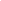 Горячая линия центра помощи пропавшим и пострадавшим детям:8-800-505-51-23Единый телефонный антинаркотический номер:8-800-345-67-89Горячая линия по вопросам лечения алкогольной зависимости «Точка трезвости»: 8-800-505-75-75Горячая линия по вопросам ВИЧ/СПИД: 8-800-200-55-55 8-800-100-65-43Экстренная психологическая помощь: 8-800-775-17-17Информационный центр "Дети в семье". Семейный психолог, детский психолог, юрист: 8-800-700-88-05Горячая линия по вопросам здорового питания, отказа от табака, алкоголя: 8-800-200-02-008-800-2000-122телефон доверия для детей, подростков и их родителей, находящихся в трудной жизненной ситуации8(343) 385-73-83 телефон доверия для детей и подростков «Форпост»8-800-7000-600общенациональный телефон доверия для пострадавших от насилия в семье